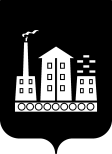 АДМИНИСТРАЦИЯ ГОРОДСКОГО ОКРУГА СПАССК-ДАЛЬНИЙ ПОСТАНОВЛЕНИЕ10 ноября 2022г.           г. Спасск-Дальний, Приморского края                № 1021-па О внесении изменений в постановление Администрации городского округа Спасск-Дальний от 27 апреля 2020 г.  № 202-па «О создании службы срочного захоронения трупов в военное время, а также при чрезвычайных ситуациях природного и техногенного характера на территории городского округа Спасск-Дальний»Во исполнение Федеральных законов от 12 января 1996г. № 8-ФЗ «О погребении и похоронном деле»,  от 12 февраля 1998 г. № 28-ФЗ «О гражданской обороне»,  от 22 августа 1995 г.  № 151-ФЗ «Об аварийно-спасательных службах  и статусе спасателей», от 30 марта 1999 г. № 52-ФЗ «О санитарно-эпидемиологическом благополучии населения», от 21 декабря 1994 г. № 68-ФЗ «О защите населения и территорий от чрезвычайных ситуаций природного и техногенного характера», в соответствии с Федеральным законом от 06 октября 2003 г. № 131-ФЗ «Об общих принципах организации местного самоуправления в Российской Федерации», руководствуясь положениями ГОСТа Р 42.7.01-2021, Уставом городского округа Спасск-Дальний, Администрация городского округа Спасск-ДальнийПОСТАНОВЛЯЕТ:            1. Внести в постановление Администрации городского округа Спасск-Дальний от 27 апреля 2020 года № 202-па «О создании службы срочного захоронения трупов в военное время, а также при чрезвычайных ситуациях природного и техногенного характера на территории городского округа                   Спасск-Дальний»  следующие изменения:1.1.  дополнить приложение № 1 «Положение о службе по захоронению трупов в военное время, а также при чрезвычайных ситуациях природного и техногенного характера на территории городского округа Спасск-Дальний»    главой IX  следующего содержания:«IX. Места захоронения по срочному захоронению трупов17.   Определить местом захоронения по срочному захоронению трупов в военное время участок по адресу:  Приморский край, с. Спасское,                            ул. Комсомольская, 104, кадастровый номер 25:16:020306:17.»	1.2.  приложение № 2 к постановлению  изложить  в новой редакции (прилагается).	2. Административному управлению Администрации городского округа  Спасск-Дальний (Моняк) опубликовать настоящее постановление в периодическом печатном издании и разместить на официальном сайте правовой информации городского округа Спасск-Дальний.           3. Контроль за исполнением настоящего постановления возложить на              заместителя главы Администрации городского округа Спасск-Дальний                         Патрушева К.О.Глава городского округа Спасск-Дальний                                        О.А. Митрофанов                 Приложение № 2 к постановления Администрации                                  городского округа Спасск-Дальний      от 27 апреля 2020г. № 202-па                                                                                (в редакции постановления Администрации                                                                                         городского округа Спасск-Дальний    от 10 ноября 2022г. № 1021-па)Состав штаба по организации срочного захоронения трупов людей в условиях военного времени, а также при чрезвычайных ситуациях природного и техногенного   характера на территории городского округа Спасск-ДальнийПатрушев К.О.-заместитель главы Администрации городского округа Спасск-Дальний, председатель штаба Никифоров А.С.-начальник  управления  МКУ  «Управление ГОЧС  по городскому округу Спасск-Дальний»,  заместитель председателя штаба                 Симоненко О.С. -начальник управления ЖКХ Администрации городского округа Спасск-Дальний,  секретарь штаба   Иванишин В.С.-главный врач КГБУЗ «Спасская городская больница» (по согласованию)Бабешкина Т.В.-начальник отдела по городскому округу Спасск-Дальний и Спасскому муниципальному району отделения по Лесозаводскому городскому округу КГКУ центра социальной поддержке населения Приморского края  (по согласованию)Баевский А.А.-директор МУП «Городской рынок»Дергунов Д.В.-и.о. директора  МБУ «Наш город»Фисенко М.А.- начальник  МО МВД России «Спасский»(по согласованию)  Кучерявый Д.С.- начальник финансового управления Администрации городского округа Спасск-ДальнийСиняговский С.Н.- начальник Территориального отдела ТУ «Роспотребнадзор» по Приморскому краю в           г. Спасске-Дальнем (по согласованию)Коваль Г.А. - директор МКУ «Хозяйственное управление Администрации городского округа Спасск-Дальний»